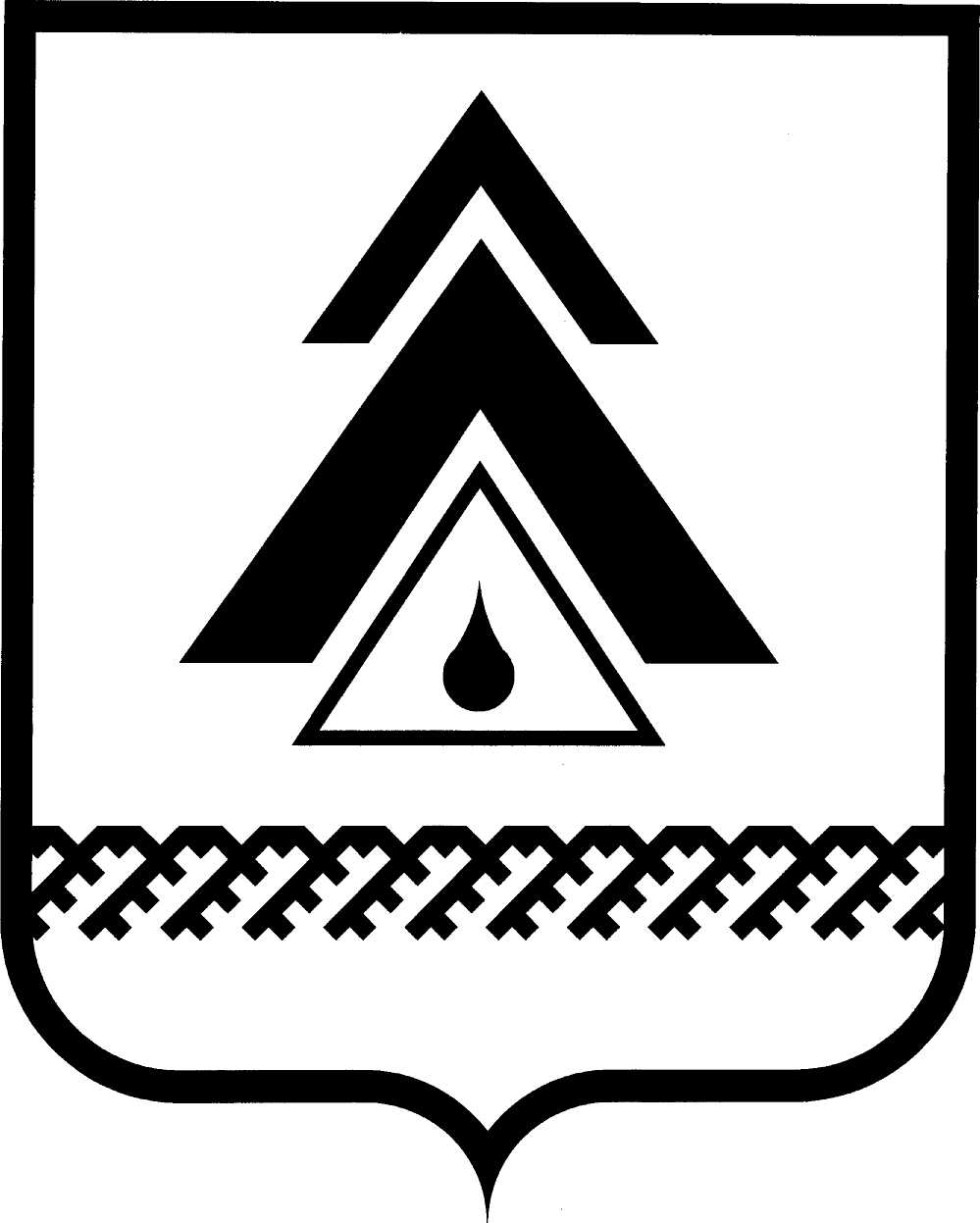 Муниципальное бюджетное учреждение«Редакция районной газеты «Новости Приобья»(МБУ «РРГ «Новости Приобья»)П Р И К А Зот 19 июля 2016 г.									 № 29НижневартовскО создании Редакционного общественного совета В целях расширения участия общественности в формировании информационной политики Нижневартовского района, определении основных принципов и приоритетов в деятельности муниципального бюджетного учреждения «Редакция районной газеты «Новости Приобья» (далее – Газеты), эффективного взаимодействия Газеты с читателями, Общественной палатой Югры, общественными организациями и объединениями, представителями деловых кругов при реализации полномочий, отнесенных к ведению Газеты:ПРИКАЗЫВАЮ:1. В срок до 18 августа 2016 г. создать Редакционный общественный совет при редакции газеты «Новости Приобья» в составе, определенном по итогам общественных обсуждений.2. Утвердить Положение о Редакционном общественном совете согласно приложению.3. Службе допечатной подготовки Газеты (Е.А. Егорова) в срок до 20.07.2016 г.:- разместить приказ на сайте Газеты: www.novpriob.ru;- обеспечить информационное сопровождение всех мероприятий, направленных на обсуждение, создание и формирование состава участников Редакционного общественного совета.4. Контроль за выполнением настоящего приказа оставляю за собой.Главный редактор                                                                             Л.Д. Михеева  Приложение к приказу от 19 июля 2016 г. №  _29ПОЛОЖЕНИЕО РЕДАКЦИОННОМ ОБЩЕСТВЕННОМ СОВЕТЕ 1. Общие положения1.1. Редакционный общественный совет (далее – Совет) при редакции газеты «Новости Приобья» (далее – Газеты) является коллективным совещательным   органом,  осуществляющим  комплексное  рассмотрение  и выработку  рекомендаций  и  решений  по  освещению в газете актуальных вопросов   формирования   и  проведения  информационной  политики  Газеты  и формируется при публичном обсуждении жителями Нижневартовского района кандидатур участников Совета от каждого поселения муниципального образования.1.2. Совет создается с целью наиболее эффективного взаимодействия Газеты с читателями, Общественной палатой Югры, общественными организациями и объединениями, представителями деловых кругов при реализации полномочий, отнесенных к ведению Газеты.1.3. Редакционный общественный совет: рассматривает тематическиенаправления  редакционной  деятельности;  разрабатывает,  принимает  иутверждает   долгосрочные   тематические   планы   по  информационномунаполнению  рубрик  Газеты  и  ее  сайта; принимает решения  по  сложным  вопросам  редакционной  информационной политики, подготовке,  срокам и тематике новых  издательских  проектов  (рубрик), предоставления   материалов.1.4.  Решения Редакционного общественного совета в обязательном порядке  доводятся  до  сведения  Редакции  Газеты, пресс-службы администрации Нижневартовского района, специалистов администрации района  и   подведомственных  ей  учреждений  и предприятий,   в   отношении   которых  принято  решение  в  целях  их последующей реализации.1.3. Правовую основу деятельности Совета составляют Конституция Российской Федерации, федеральные законы, правовые акты Президента Российской Федерации и Правительства Российской Федерации, Устав (Основной Закон) Нижневартовского района, постановления и распоряжения администрации Нижневартовского района, решения Думы Нижневартовского района  и иные нормативные правовые акты, Устав муниципального бюджетного учреждения «Редакция районной газеты «Новости Приобья», а также настоящее Положение.2. Задачи и функции Совета2.1. Основными задачами Совета являются:2.1.1. развитие взаимодействия Газеты с общественными объединениями, научными учреждениями и иными некоммерческими организациями, деловыми кругами и использование их потенциала для повышения эффективности реализации Газеты своих полномочий;2.1.2. участие в рассмотрении вопросов, вызвавших общественный резонанс, и выработка предложений по их решению;2.1.3. обсуждение на страницах Газеты и привлечение экспертов среди населения Нижневартовского района по наиболее значимым вопросам развития территории (социальных программ, стратегий, посланий и т.д.).2.2. Основные функции Совета:2.2.1. проведение общественных экспертиз по наиболее актуальным вопросам жизнедеятельности и развития Нижневартовского района с вынесением заключений;2.2.2. рассмотрение вопросов, связанных с разработкой стандартов предоставления муниципальных услуг Газетой и осуществлением контроля их исполнения;2.2.3. сбор и анализ объективной информации о проблемах в сфере деятельности Газеты и осуществления ею информационной политики, выявление на основе проведенного анализа положительного и отрицательного опыта работы в данном направлении, подготовка предложений по решению указанных проблем;2.2.4. рассмотрение поступивших гражданских инициатив, направленных на реализацию функций Газеты;2.2.5. подготовка предложений по совершенствованию информационной политике Нижневартовского района, а также выработка иных мер по регулированию процессов в сфере деятельности газеты;2.2.6. взаимодействие с Общественной палатой Югры, общественными организациями и объединениями Нижневартовского района по освещению вопросов, обсуждаемых на заседаниях Совета;2.2.7. иные функции, предусмотренные Федеральным законом от 21.07.2014 N 212-ФЗ «Об основах общественного контроля в Российской Федерации». 3. Порядок создания и срок полномочий Совета3.1. В целях создания Совета для обеспечения возможности выдвижения кандидатов Газета на своем официальном сайте и на страницах издания «Новости Приобья» размещает информацию о формировании Совета.3.2. Совет формируется из граждан Российской Федерации, проживающих на территории Нижневартовского района, а также работающих в организациях Нижневартовского района, достигших возраста 18 лет, активных, творческих, не равнодушных и имеющих практический опыт в различных сферах деятельности, в том числе из представителей общественных объединений, научных и иных организаций.3.3. Членами совета не могут быть лица, признанные на основании решения суда недееспособными, лица, имеющие непогашенную или неснятую судимость, а также другие лица в соответствии с частью 4 статьи 13 Федерального закона от 21.07.2014 № 212-ФЗ «Об основах общественного контроля в Российской Федерации». 3.4. Совет образуется на основе добровольного участия в количестве человек, определённом по итогам публичных обсуждений, но не менее чем по одному человеку от каждого поселения Нижневартовского района и состоит из не зависимых от Газеты экспертов и представителей заинтересованных общественных организаций. 3.5. Граждане, представители общественных объединений и иных организаций, выдвигающие кандидатуры в состав Совета, в течение 30 дней со дня размещения на официальном сайте газеты информации о создании Совета представляют лично, либо по факсу 8 (3466) 24-36-30, либо по адресу: г. Нижневартовск, ул. Нефтяников, 5, оф. 55, либо направляют в газету по электронной почте на адрес: np_comp@mail.ru, либо по телефону 8 (3466) 24-33-20 заявление, содержащее сведения о возрасте заявителя и опыте его практической деятельности. 3.6. Решение о принятие в Совет принимается по итогам публичного обсуждения.3.7. Решение об отказе во включении в состав Совета принимается при наличии одного из следующих оснований:3.7.1. кандидат  на членство в Совете, не достиг 18-летнего возраста и/или относится к категории лиц, указанных в пункте 3.3 настоящего Положения;3.7.2. в заявлении гражданина не указаны сведения, предусмотренные пунктом 3.5 настоящего Положения;3.7.3. пропущен срок подачи заявления, указанный в пункте 3.5 настоящего Положения;3.8. Срок полномочий Совета составляет 3 года со дня издания приказа Газеты об утверждении его состава. За два месяца до истечения срока полномочий Совета Газета инициирует в соответствии с настоящим Положением процедуру формирования нового состава Совета.3.9. Исключение из состава Совета производится по общему решению его членов при пропуске членом Совета 5 заседаний подряд без уважительных причин.4. Организация деятельности Совета4.1. Совет осуществляет деятельность в соответствии с утвержденным на его заседании планом работы, который в дальнейшем направляется главному редактору Газеты для сведения.4.2. Основной формой деятельности Совета являются заседания, которые проводятся по мере необходимости, но не реже 1 раза в полугодие и считаются правомочными, если на них присутствует более половины членов Совета.4.3. Председатель, заместитель председателя Совета и секретарь Совета избираются на первом заседании открытым голосованием.4.4. Председатель:4.4.1. определяет приоритетные направления деятельности Совета, организует его работу и председательствует на заседаниях;4.4.2. вносит на утверждение Совета планы работы, формирует повестку заседания Совета, состав экспертов и иных лиц, приглашаемых на заседания;4.4.3. координирует деятельность Совета;4.4.4. взаимодействует с главным редактором Газеты по вопросам реализации решений Совета, изменению его состава;4.4.5. подписывает протоколы заседаний и другие документы Совета;4.4.6. представляет Совет в органах государственной власти, органах местного самоуправления, организациях.4.5. В отсутствие председателя Совета его функции выполняет заместитель.4.6. Секретарь Совета:4.6.1. организует текущую деятельность Совета;4.6.2. информирует членов Совета о времени, месте и повестке дня его заседания, а также об утвержденных планах работы;4.6.3. обеспечивает во взаимодействии с членами Совета подготовку информационно-аналитических материалов к заседанию по вопросам, включенным в повестку дня;4.6.4. организует делопроизводство.4.7. Члены Совета имеют право:4.7.1. вносить предложения относительно формирования планов работы повестки Совета и повестки дня его заседания;4.7.2. знакомиться с документами и материалами по проблемам, вынесенным на обсуждение Совета;4.7.3. предлагать кандидатуры экспертов для участия в заседаниях Совета;4.7.4. возглавлять и входить в состав рабочих и экспертных групп, формируемых Советом.4.8. Члены Совета обязаны принимать участие в заседаниях лично, не передавая свои полномочия другим лицам.4.9. Члены Совета осуществляют свою деятельность на безвозмездной основе.4.10. Решения Совета принимаются открытым голосованием простым большинством голосов его членов, присутствующих на заседании. При равенстве голосов решающим является голос председательствующего.4.11. Решения Совета принимаются в форме заключений, предложений и обращений, носят рекомендательный характер и отражаются в протоколах заседаний, которые подписывают председатель Совета и секретарь Совета. Копии протоколов представляются главному редактору Газеты.4.12. По запросам Совета Газета в 20-дневный срок представляет Совету необходимые для исполнения полномочий сведения, за исключением сведений, составляющих государственную и иную охраняемую законом тайну.4.13. Организационно-техническое обеспечение деятельности Совета, включая проведение его заседаний, осуществляет административно-хозяйственный отдел Газеты.4.14. Информация о создании Совета, его состав, планы работы и принятые на заседаниях решения размещаются на официальном сайте Газеты.